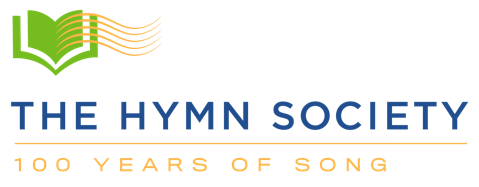 Yes! I want to help launch The Hymn Society’s next 100 years with my gift to the Centennial Fund!_____I am making a one-time gift:_____ $100  ____ $200    ____$300   ____$500    ____$1,000    Other:__________You may also make a secure online donation at www.thehymnsociety.org. If you would prefer to make a gift of stock, please contact Courtney Murtaugh by email at courtney@thehymnsociety.org or by phone at (800) 843-4966 to receive transfer instructions.Name_______________________________________________________________________Address_____________________________________________________________________City_______________________________  State_______   Zip + 4______________________Email_______________________________________  Phone__________________________Designation (optional):	_____ In memory of______________________________________________________	_____ In honor of________________________________________________________Payment_______Enclosed is my check for _________________________Please charge my credit card: ____Visa  ____MasterCard  ____Discover  ____AMEXCredit card number ___________________________________________________________CVV Code _________ Expiration ______ ______ Billing Zip Code ______________________Print Name of Cardholder ______________________________________________________Signature ___________________________________________  Date ___________________Please mail donation and completed form to:The Hymn Society in the United States and Canada5 Thomas Circle, NW, 4th floor, Washington, DC 20005-4153You may also make a secure online donation at www.thehymnsociety.org